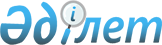 О внесении дополнения в решение городского маслихата от 8 декабря 2010 года № 231 "Утверждение ставок налога 2011 год по городу Атырау"
					
			Утративший силу
			
			
		
					Решение Атырауского городского маслихата Атырауской области от 11 марта 2011 года N 265. Зарегистрировано Департаментом юстиции Атырауской области 11 апреля 2011 года N 4-1-135. Утратило силу решением Атырауского городского маслихата Атырауской области 28 декабря 2011 года № 323      Сноска. Утратило силу решением Атырауского городского маслихата Атырауской области 28.12.2011 № 323.

      В соответствии пункта 1 и пункта 6 статьи 36 Закона Республики Казахстан "О введении в действие Кодекса Республики Казахстан "О налогах и других обязательных платежах в бюджет" (Налоговый кодекс) от 10 декабря 2008 года № 100-IV, статьей 28 Закона Республики Казахстан "О нормативных правовых актах" от 24 марта 1998 года № 213 городской маслихат РЕШИЛ:

      1. Дополнить пунктом 6 следующего содержания указанных в приложение 1 в списку стоимости разового талона в решение городского маслихата от 8 декабря 2010 года № 231 "О утверждение ставок налога 2011 год по города Атырау" (зарегистрировано в реестре государственной регистрации нормативных правовых актов за № 4-1-129, опубликовано 6 января 2011 года в газете "Атырау" № 2):

      "6. Көлік құралдарын сату 200"

      2. Настоящее решение вводится в действие по истечении десяти календарных дней после дня их первого официального опубликования.      Председатель XХI сессии                    Т. Бекенов      Секретарь городского маслихата             Б. Казиманов
					© 2012. РГП на ПХВ «Институт законодательства и правовой информации Республики Казахстан» Министерства юстиции Республики Казахстан
				